                  Föräldrarådet 2018-11-14Närvarande; George f-klass, Sylwia f-klass, Kicki-skolledningDagens punkter;Vi pratar om Psykiska miljön – tillit, trygghet, arbetsro. Kläder, fritidstelefon, matinformationTrygghet/arbetsro – Delade grupper skapar lugnare klimat. Bra att börja med små grupper när de är små för att få komma till tals och våga. Det blir mer taltid i mindre grupp. Vad skapar trygghet och arbetsro? Barnet lär känna många i gruppen, andra grupper, på fritids och har därför alltid någon att leka med. Den känner sig trygg.Att barnen känner sig trygg med sina pedagoger. Barnet litar på att få hjälp av pedagogerna. Lärarna arbetar på fritids 5 tillfällen på fredagar per år. Ett sätt att lära känna alla barnen och i olika sammanhang. Hur påverkar arbetsron? Viktigt att ha intressanta uppgifter i lagom nivå.Vi pratar om hur pedagogerna upptäcker om ett barn inte hänger med i undervisning, vid samling eller under lek.Utvecklingssamtalen är i gång. Några föräldrar har haft och de har fått en bra bild hur barnet har det i skolan.Hur påverkar vi tilliten på skolan? Viktigt att stå för det man säger att man ska göra. Att stå för sitt ord. Att få hjälp om något händer. Att ta barnet och kompisen på allvar och visa intresse. Att lyssna på varandra.Kläder – Tänk på att ha rätt kläder för väder och att märka sina kläder. Kläder som inte är märkta läggs i korgar i hallen en vecka. Därefter läggs de i säckar och sparas till slutet av terminen och lämnas vidare till någon insamling. Viktigt att hjälpa varandra och hänga upp kläder och skor som ligger/står på golven. F-klassen – viktigt att ta ner sina kläder och tofflor till fritids.Fritidstelefon – Viktigt att hämta sitt barn inne på fritids. Ring inte till fritids om du inte måste. Pedagogerna behöver och vill vara med barnen.Hur uppfattar ditt barn maten? Några barn är petiga men äter. Catering fortsätter som prov under vårterminen.Mötet gav förslag till f-möten vt – att skolan visar och berättar lite om hur maten och matsituationen fungerar.F- möten vt – Information om skolval till åk 6Välkomna till Föräldrarådet;Onsdagen den 13 feb kl 18.00 - 19.00 på Vargen.  Läxor, aktiviteter på eftm och sovtider.Föräldrarådets upplägg vid Myrstugubergets Friskola;Bjuder in till möten 2 - 3 ggr / termin. (Fasta punkter vt 18, feb 19)Kanal in till skolans styrelse – Inbjudna till styrelsemöten 1 ggr/terminFysiska miljön – förslag och idéer.  (Juni 18) Psykiska miljön – tillit, trygghet, arbetsro.  (Nov 18) Trivsel - välkomnade miljö, respekt, att vara en bra kompis. (Sep 18) Anteckningar från föregående möte finns på hemsidan. Har du tankar och funderingar som Du vill föra fram till föräldrarådet? Mailadresser till representanterna finns i Skolbubbel och på skolans hemsida./Mötesanteckningar Kicki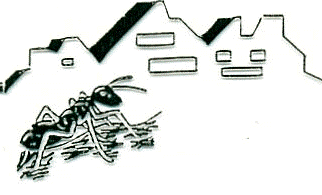 